Motto:"Zdradzę wam tajemnicę: nie czytamypoezji dlatego, że jest ładna. Czytamy ją,bo należymy do gatunku ludzkiego,a człowiek ma uczucia.”John Keating"Stowarzyszenie Umarłych Poetów"Publiczna Szkoła Podstawowa nr 33 im. Marszałka Józefa Piłsudskiego  w Opolu zaprasza na spotkanie z poezją polską,czyli XVIII Wojewódzki Recytatorski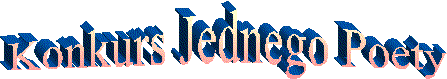                W poprzednich latach gościła u nas liryka J. Twardowskiego, W. Szymborskiej, Cz. Miłosza, B. Leśmiana, Z. Herberta, Jana Pawła II, L. Staffa , J. Tuwima, M. Jasnorzewskiej- Pawlikowskiej, K.K. Baczyńskiego, K. Wierzyńskiego, E. Stachury, E. Lipskiej, K. Ildefonsa Gałczyńskiego, Adama Zagajewskiego, Julii Hartwig, Tadeusza Różewicza.       Do tegorocznego konkursu zapraszamy uzdolnioną młodzież szkół podstawowych, która docenia twórczość Stanisława Barańczaka - uznanego za jednego z czołowych poetów pokolenia tzw. Nowej Fali, autora poezji „niepoważnej” i lingwistycznej.Regulamin  Konkursu Jednego Poety w roku szkolnym 2017/218Cele konkursu:popularyzacja twórczości polskich poetów.zainteresowanie młodzieży poezją polską,rozwijanie zdolności recytatorskich i aktorskich,kształtowanie wrażliwości na piękno języka ojczystego.    Konkurs przeznaczony jest dla uczniów szkół podstawowych województwa opolskiego.W  konkursie mogą wziąć udział uczniowie klas VII szkół podstawowych oraz uczniowie II i III  klas gimnazjalnych z całej OpolszczyznyKażda szkoła może zgłosić: 1 uczestnika – szkoła z jednym oddziałem (licząc od 7 klasy)2 uczestników – szkoła z dwoma oddziałami3 uczestników- szkoła z trzema (i więcej) oddziałami            np. - szkoła, która ma 1 oddział kl. VII  oraz po 1 oddziale II i III kl. gimnazjalnych – może     zgłosić 3 uczestników- szkoła, która ma 3 oddziały klas siódmych może zgłosić 3 uczestników- szkoła, która ma 4 i więcej oddziałów kl. VII może zgłosić 3 uczestników- szkoła, która ma 2 oddziały kl. VII  ( nie ma klas gimnazjalnych) może zgłosić 2    uczestników - szkoła, która ma 1 oddział kl. VII ( nie ma klas gimnazjalnych) może zgłosić 1 uczestnika.Uczestnicy powinni być wyłonieni w wewnątrzszkolnych eliminacjach.Uczestnik konkursu recytuje tylko jeden wiersz Stanisława Barańczaka. Recytatorów oceniać będzie niezależne i profesjonalne jury.Kryteria oceny recytacji:dobór tekstu i jego pamięciowe opanowanie,interpretacja tekstu (tempo, intonacja, dykcja),ogólne wrażenie artystyczne,wymagana poprawność wymowy. Karty zgłoszeń powinny zawierać:                    nazwę i adres szkoły uczestnika konkursuimię i nazwisko recytatora ( recytatorów)tytuł utworuimię i nazwisko nauczyciela przygotowującego uczniaZgłoszenia przyjmowane będą w sekretariacie PSP 33 w Opolu, listownie na adres:                         PSP  nr 33 im. Marszałka Józefa Piłsudskiego                         ul. Lelewela 9                             45-856 0pole        lub faksem:774745172; 774744189       lub kom.  604 44 09 29   lub jolafaf@wp.pl Karty zgłoszeń należy dostarczyć do 28 listopada 2017 r.Konkurs odbędzie się 14 grudnia 2017 r. (czwartek godz. 10:00)      w Młodzieżowym Domu Kultury w Opolu, ul. Strzelców Bytomskich 1.                                                          Za zgłoszenia dziękuje                                                            mgr Jolanta Fąfrowicz                                                         nauczyciel PSP 33 w Opolu                                                        doradca metodyczny  MODN w OpoluZGŁOSZENIENAZWA SZKOŁYNAZWISKO I IMIĘ UCZESTNIKA/UCZESTNIKÓWTYTUŁ WIERSZANAZWISKO I IMIĘ NAUCZYCIELA PRZYGOTOWUJĄCEGOUCZNIA